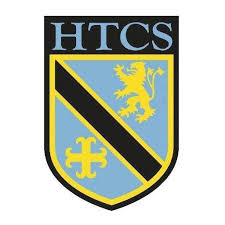 Mathematics FacultyYear 10 Unit 10 OverviewTransformationsTopicKey IdeasProgressProgressProgressTopicKey IdeasRAGTransformationsI can reflect shapes on a coordinate grid and describe reflectionsTransformationsI can rotate shapes on a coordinate grid and describe rotationsTransformationsI can translate shapes on a coordinate grid and describe translationsTransformationsI can enlarge shapes on a coordinate grid and describe enlargementsTransformationsI can transform shapes by a combination of transformationsLessonLearning FocusAssessmentKey Words1Drawing reflections of a shape in a mirror line and on a coordinate grid.  Describing reflections on a coordinate grid.(CM clips 272 & 273)Formative assessment strategies e.g. MWBs, whole class questioning, Diagnostic Questions, SLOP time with self-assessment, Live Marking etc.Assessment is also supported with our use of ILOs which alternate between Basic Skills Checks one week and then a more individual ILO the following set through Century and Corbettmaths.Finally every unit is assessed half termly as part of our Assessment Calendar in Mathematics.transformation, reflection, mirror line, axis, equation2Rotating shapes on a coordinate grid.  Describing rotations.(CM clip 275)Formative assessment strategies e.g. MWBs, whole class questioning, Diagnostic Questions, SLOP time with self-assessment, Live Marking etc.Assessment is also supported with our use of ILOs which alternate between Basic Skills Checks one week and then a more individual ILO the following set through Century and Corbettmaths.Finally every unit is assessed half termly as part of our Assessment Calendar in Mathematics.transformation, rotation, direction, (anti)clockwise, degree, centre, origin3Translating shapes on a coordinate grid.  Using column vectors to describe translations.(CM clips 325 & 326)Formative assessment strategies e.g. MWBs, whole class questioning, Diagnostic Questions, SLOP time with self-assessment, Live Marking etc.Assessment is also supported with our use of ILOs which alternate between Basic Skills Checks one week and then a more individual ILO the following set through Century and Corbettmaths.Finally every unit is assessed half termly as part of our Assessment Calendar in Mathematics.transformation, translation, direction, vector4Enlarging shapes by a positive and fractional scale factor.  Identifying the scale factor of enlargement.(CM clips 104 & 107)Formative assessment strategies e.g. MWBs, whole class questioning, Diagnostic Questions, SLOP time with self-assessment, Live Marking etc.Assessment is also supported with our use of ILOs which alternate between Basic Skills Checks one week and then a more individual ILO the following set through Century and Corbettmaths.Finally every unit is assessed half termly as part of our Assessment Calendar in Mathematics.transformation, enlargement, scale factor, positive, fractional5Enlarging shapes using a centre of enlargement.  Finding the centre of enlargement.  Describing enlargements.(CM clips 104a, 105 & 106)Formative assessment strategies e.g. MWBs, whole class questioning, Diagnostic Questions, SLOP time with self-assessment, Live Marking etc.Assessment is also supported with our use of ILOs which alternate between Basic Skills Checks one week and then a more individual ILO the following set through Century and Corbettmaths.Finally every unit is assessed half termly as part of our Assessment Calendar in Mathematics.transformation, enlargement, scale factor, positive, fractional, centre6Transforming shapes using more than one transformation.  Describing combined transformations of shapes on a grid.(CM clips 104 – 107, 272, 273, 275, 325 & 326)Formative assessment strategies e.g. MWBs, whole class questioning, Diagnostic Questions, SLOP time with self-assessment, Live Marking etc.Assessment is also supported with our use of ILOs which alternate between Basic Skills Checks one week and then a more individual ILO the following set through Century and Corbettmaths.Finally every unit is assessed half termly as part of our Assessment Calendar in Mathematics.transformation, reflection, equation, axis, rotation, direction, degree, centre, translation, vector, enlargement, scale factor